附錄教材教學材料：描寫文：我的愛好(一)             描寫文(一) Description(1) 學習字詞：填充 ( fill in the blank )。 學習句式：請從文章中用筆圈出或塗上(Highlight)以下的句式。描寫文：改寫「我的愛好(一)」描寫文(二) Description(2)愛好的原因我喜歡甚麼活動？因為……試參考下表，說出你喜歡的活動。B. 訪問同組同學。 示例：我喜歡踢足球，因為覺得很好玩。比較範文(二)和範文(一)我的愛好(二)  我叫小玲，我的愛好有不少，當中以休閒(leisure)活動最多。  我喜歡和家人到單車徑騎自行車，去海裏游泳，因為可以用很多能量(energy)，很健康(exciting)。我喜歡和朋友去羽毛球場打羽毛球，到龍虎山爬山，因為可以訓練我的腳力和欣賞大自然，有益身心。  我也喜歡一個人一邊聽音樂，一邊看書，因為可以減少壓力(pressure)，很有意思。  所以我的愛好是多方面的，有良好的休閒活動習慣(habit)。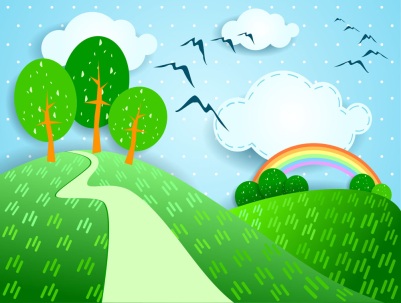 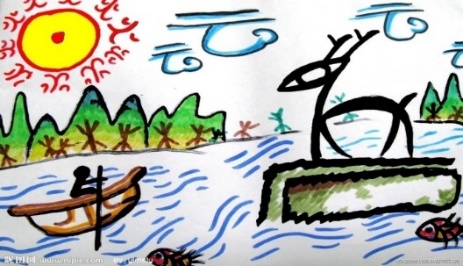 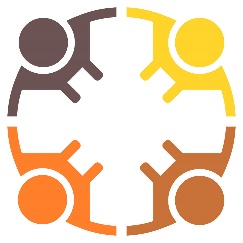 描寫文：集體創作描寫文：個人寫作我的愛好(三)   請參考附圖(運動)的材料(或自己認識的材料)寫一篇以運動作為內容的《我的愛好(三)》的短文，可分段寫(字數不少於100字，不包括標點符號)。〜 完卷 〜文章結構Article structure  我叫阿山，我有很多愛好，尤其(especially)是休閒(leisure)活動。總述 Overview of description--------------------------------------------------------------------------------   動的方面，我喜歡到公園跑步，去游泳池游泳，因為可以減肥(keep fit)，很刺激(exciting)；或者去籃球場打籃球，到操場打板球(cricket)，因為可以發揮(display)合作精神(team spirit)，真有趣。靜(static)的方面，我常常一邊聽音樂，一邊唱歌，因為可以放鬆(relax)自己，很好玩。分述Description of my hobby----------------------------------------------------------------------------------------------------------------------------------------------------------------  因此我的愛好動靜俱佳(equally  good)，有一個良好的生活習慣(habit)。總述Conclusion--------------------------------------------------------------------------------詞語詞語英譯近義詞 / 意思示例：尤其especially特別1.休閒leisure閒暇2.減肥keep fit減輕體重3.刺激exciting緊 張4.板球cricket木球5.發揮display表現6.合作精神team spirit團隊精神7.靜static平和8放鬆relax放開9.俱佳equally good全部都好10.習慣habit慣性句式句式近似的句式喜歡(like)……因為(because)……喜好……由於……/愛好……由於……喜好……由於……/愛好……由於……或者(or)……因為(because)……或……原因……或……原因……一邊……一邊(while)……一面……一面……一面……一面……因此(so)……所以 / 故此所以 / 故此文章結構Article structure  我叫阿山，我有很多愛好，尤其(especially)是休閒(leisure)活動。總述 Overview of description--------------------------------------------------------------------------------   動的方面，我喜歡到公園跑步，去游泳池游泳，因為可以減肥(keep fit)，很刺激(exciting)；或者去籃球場打籃球，到操場打板球(cricket)，因為可以發揮(display)合作精神(team spirit)，真有趣。靜(static)的方面，我常常一邊聽音樂，一邊唱歌，因為可以放鬆(relax)自己，很好玩。分述Description of my hobby----------------------------------------------------------------------------------------------------------------------------------------------------------------  因此我的愛好動靜俱佳(equally good)，有一個良好的生活習慣(habit)。總述Conclusion--------------------------------------------------------------------------------我喜歡游泳，因為可以減肥 ，  很刺激。我喜歡游泳，因為可以減肥 ，  最刺激。我喜歡打籃球，因為可以減肥 ，  有意思。我喜歡逛街，因為可以做運動，很有意思。我喜歡看電視，因為可以做運動，  真有趣。我喜歡玩遊戲機，因為可以增廣見聞 ，    好玩。我喜歡溜冰，因為可以增廣見聞 ，  很好玩。我喜歡唱歌，因為可以知道很多東西 ，覺得好玩。我喜歡踢足球，因為可以知道很多東西 ，  很開心。我喜歡踢足球，因為可以知道很多東西 ，有益身心。我喜歡跑步，因為可以放鬆自己，  很健康。我喜歡看書，因為可以放鬆自己，  很健康。同學姓名活動有意思很好玩真有趣很開心最刺激其他示例：我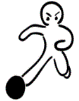 踢足球有益身心1.2.3.4.5.6.7.文章結構Article structure總述 Overview of description--------------------------------------------------------------------------------分述一Description of my hobby (1)------------------------------------------------------------------------------------------------------------------------分述二Description of my hobby (2)------------------------------------------------------------------------------------------------------------------------總述Conclusion--------------------------------------------------------------------------------151515151515151515151515151515303030303030303030303030303030454545454545454545454545454545606060606060606060606060606060757575757575757575757575757575909090909090909090909090909090105105105105105105105105105105105105105105105120120120120120120120120120120120120120120120135135135135135135135135135135135135135135135150150150150150150150150150150150150150150150